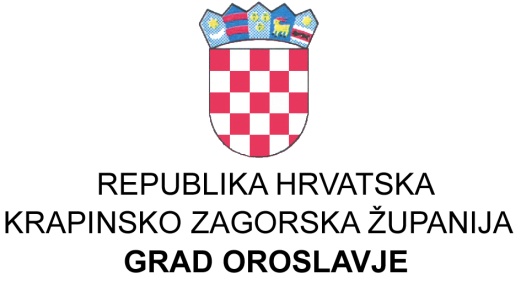 GRADSKO VIJEĆEKLASA: 021-04/17-01/01UBROJ: 2113/01-01/01-20-28Oroslavje, 28.12.2020. godineNa temelju članka 72., 73. stavak 1.. Zakona o komunalnom gospodarstvu (N.N. broj: 36/95, 21/96, 70/97, 128/99, 57/00, 129/00, 59/01, 26/03, 82/04, 178/04, 38/09, 79/09, 49/11, 84/11 i 90/11.144/12.,94/13.  153/13., 68/18.i 110/18) i članka 32. Statuta grada Oroslavja (Službeni glasnik Krapinsko-zagorske županije broj 16/09. i 13/13., 19/18. i 32/2020.),  Gradsko vijeće grada Oroslavja na svojoj           .  sjednici održanoj dana                 godine, donijelo jeP R O G R A Modržavanja objekata i uređaja komunalne infrastrukture napodručju grada Oroslavja za 2021. godinuČlanak 1.	Ovim Programom održavanja komunalne infrastrukture za 2021. godinu (u daljnjemtekstu: Program) predviđaju se potrebe održavanja objekata i uređaja komunalne infrastrukture na području grada Oroslavja.  Program će se izvršavati kroz slijedeće aktivnosti:	1. Održavanje nerazvrstanih cesta,	2. Održavanje i uređivanje parkova, zelenih površina i gradskog groblja,3. Zaštita okoliša,	4.  Održavanje javne rasvjete na području Grada.	              5.  Sanacija štete od elementarne nepogodeČlanak 2.	Sredstva iz članka 1. ovog Programa utrošit će se u 2021. godini za slijedeće namjene:Održavanje nerazvrstanih cestaDionice nerazvrstanih cesta,  potrebne količine kamenog materijala, betonskih cijevi i usluge građevinske mehanizacije utvrdit će  gradonačelnik na prijedlog Mjesnih odbora. Sredstva za tu namjenu predviđena su u iznosu:	2. Održavanje i uređivanje parkova, zelenih površina, dječjih igrališta  i gradskog groblja,                       - sredstva su predviđena kako slijedi:Zaštita okoliša - sredstva su predviđena kako slijedi:	4. Održavanje objekata i uređaja javne rasvjete obuhvaća rashode vezane na utrošak električne energije, materijal za održavanje i usluge održavanja mreže javne rasvjete, projekta i suglasnosti vezane uz javnu rasvjetu kako slijedi:5. Sanacija štete od elementarne nepogode - sredstva su predviđena kako slijedi:Članak 3.Sukladno članku 71. Zakon o komunalnom gospodarstvu gradonačelnik Grada Oroslavja podnosi izvješće o izvršenju Programa  istodobno s izvršenjem  proračuna Grada Oroslavja.Članak 4.	Ovaj  Program  objavit će se u Službenom glasniku Krapinsko-zagorske županije i na web stanicama grada Oroslavja.                                                                                                                      PREDSJEDNIK 					                                     Gradskog vijeća Oroslavje							                   Stanko ČičkoGRADSKO VIJEĆEGRADSKO VIJEĆEKLASA: 021-04/17-01/01UBROJ: 2113/01-01/01-20-28Oroslavje, 28.12.2020. godine	Temeljem članka 66, 67., 68. i 69.  Zakona o komunalnom gospodarstvu (N.N. broj: 36/95, 21/96, 70/97, 128/99, 57/00, 129/00, 59/01, 26/03, 82/04, 178/04, 38/09, 79/09, 49/11, 84/11 i 90/11.144/12.,94/13., 153/13. , 68/18. 19/18. i 32/2020) te članka 32. Statuta grada Oroslavja (Službeni glasnik Krapinsko zagorske županije broj 16/09. i 13/13. i 19/18)  Gradsko vijeće na svojoj   28.   sjednici održanoj dana 28.12.2020.  godine, donijelo jeP R O G R A MGRADNJE OBJEKATA I UREĐAJA KOMUNALNEINFRASTRUKTURE NA PODRUČJU GRADA OROSLAVJAZA 2021. GODINUI. OPĆE ODREDBEČlanak 1.	Ovim Programom određuje se izgradnja objekata i uređaja komunalne infrastrukture na području grada Oroslavja za 2021. godinu. Članak 2.	Sukladno  članu 30. stavak 4. Zakona o komunalnom gospodarstvu, utvrđuju se slijedeći projekti:Članak 3.Sukladno članku 71.  Zakona o komunalnom gospodarstvu, gradonačelnik podnosi Gradskom vijeću grada Oroslavja izvješće o izvršenju programa građenja komunalne infrastrukture  istodobno s izvješćem o izvršenju proračuna Grada Oroslavja.Članak 4.	Ovaj  Program  objavit će se u Službenom glasniku Krapinsko-zagorske županije i na web stanicama grada Oroslavja.                                                                                                                      PREDSJEDNIK 					                                     Gradskog vijeća Oroslavje							                   Stanko Čičko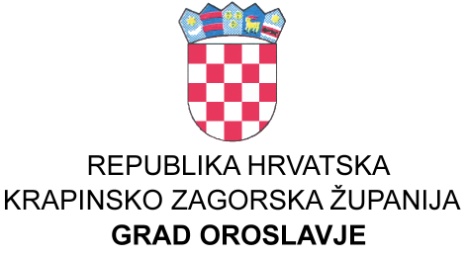 GRADSKO VIJEĆEGRADSKO VIJEĆEKLASA: 021-04/17-01/01UBROJ: 2113/01-01/01-20-28Oroslavje, 28.12.2020. godine	Na temelju članka 19. i 35. Zakona o lokalnoj i područnoj samoupravi («NN broj: 33/01, 60/01, 106/03, 129/05, 109/07, 125/08, 36/09, 150/11.,144/12. i 19/13., 137/15., 123/17.i 98/19),  i članka  32. Statuta grada Oroslavja (Službeni glasnik Krapinsko-zagorske županije broj 16/09. i 13/13.i 19/18) Gradsko vijeće grada Oroslavja na svojoj 28.   sjednici održanoj dana 28.12.2020. godine, donijelo jeP R O G R A MJAVNIH POTREBA U KULTURIGRADA OROSLAVJA ZA 2021. GODINUČlanak 1.	Ovim Programom javnih potreba u kulturi, a u cilju poticanja i promicanja kulturnih djelatnosti, grad Oroslavje će sudjelovati u sufinanciranju javnih potreba u kulturi te sufinanciranju troškova poslovanja Proračunskih korisnika financijskim sredstvima iz Proračuna grada Oroslavja za 2021. godinu kako slijedi:Članak 2.	Korisnici sredstava iz točke I. ovog Programa mogu odobrena sredstva koristiti samoako su dostavili financijska izvješća za 2020. godinu, a gradonačelnik iste prihvatio.Članak 3.	Osigurana i raspoređena sredstva iz točke I. ovog Programa mogu se tijekom godine Izmjenom Proračuna grada Oroslavja za 2021. godinu mijenjati ovisno o ostvarenju proračunskih prihoda i ukazanim potrebama.Članak 4.	O utrošku financijskih sredstava iz točke II. ovog Programa, korisnici su obvezni Gradskom vijeću putem Jedinstvenog upravnog odjela podnijeti godišnje izvješće i to najkasnije do kraja ožujka 2022. godine.	Plan rada za 2021. godinu korisnici  financijskih sredstava iz točke I. dužni su dostaviti do 30. rujna 2020. godine, ukoliko isti ne dostave neće se uvrstiti u Proračun grada Oroslavja za 2021. godinu.Članak 5.	Ovaj  Program  objavit će se na web stanicama grada Oroslavja.                                                                                                                      PREDSJEDNIK 					                                     Gradskog vijeća Oroslavje							                   Stanko Čičko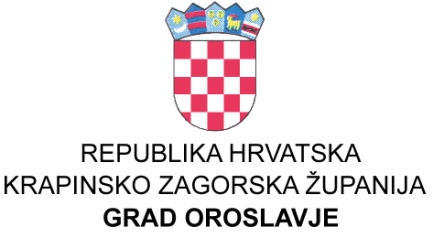 GRADSKO VIJEĆEGRADSKO VIJEĆEKLASA: 021-04/17-01/01UBROJ: 2113/01-01/01-20-28Oroslavje, 28.12.2020. godine	Na temelju članka 27. Zakona o prodaji stanova na kojima postoji stanarsko pravo«NN broj: 43/92., pročišćeni tekst, 69/92., 25./93., 2/94., 44./94., 47./94., 58./95.,103/95., 11./96., 11./97., 68./98., 96./99., 120/00., 94./01. i 78./02.) i članka 32. Statuta grada Oroslavja («Službeni glasnik Krapinsko-zagorske županije» broj 16/09. i 13/13. i 19/18.), Gradsko vijeće na svojoj  28 . sjednici održanoj dana    28.12.2020.  godine, donijelo jeP R O G R A MUTROŠKA SREDSTAVA OD PRODAJESTANOVA NA KOJIMA POSTOJI STANARSKO PRAVOZA 2021. GODINUČlanak 1.	U Proračunu grada Oroslavja uplaćuju se novčana sredstva od prodaje 25  stanova na kojima postoji stanarsko pravo.Članak 2.	Stanovi se prodaju s rokom otplate od 15 do 30 godina, počevši od 1992. godine.Članak 3.	Godišnje zaduženje planirano je u  iznosu od   64.444 kuna.	Od uplaćenih  novčanih  sredstava,  dio u visini od 55%  (35.444 kuna) doznačuju se u državni proračun, a 45%  (29.000,00 kuna)  polaže se na žiro račun Proračuna grada Oroslavja i planirana su za podmirenje troškova stanovanja za socijalno ugrožene osobe.Članak 4.	Ovaj  Program  objavit će se na web stanicama grada Oroslavja.                                                                                                                      PREDSJEDNIK 					                                     Gradskog vijeća Oroslavje							                   Stanko Čičko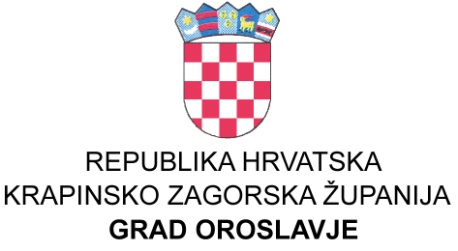 GRADSKO VIJEĆEGRADSKO VIJEĆEKLASA: 021-04/17-01/01UBROJ: 2113/01-01/01-20-28Oroslavje, 28.12.2020. godine	Na temelju članka 76., stavka 4. Zakona o sportu (Narodne novine broj: 71/06, 150/08, 124/10 i 124/11,86/12 , 94/13.85/15., 19/16 i 98/19)  i članka  32. Statuta grada Oroslavja (Službeni glasnik Krapinsko-zagorske županije broj 16/09. i 13/13., 19/18, 47/20.  i 77/2020.)  Gradsko vijeće grada Oroslavja na svojoj     28.   sjednici održanoj dana   28.12.2020 . godine, donijelo jeP R O G R A MJAVNIH POTREBA U SPORTUGRADA OROSLAVJA ZA 2021. GODINUČlanak 1 .Javne potrebe u sportu za koje se osiguravaju sredstva u proračunu Grada Oroslavja su:-poticanje i promicanje sporta,-provođenje sportskih aktivnosti djece, mladeži i studenata, -djelovanje sportskih udruga, sportskih zajednica i saveza,
-sportska priprema, domaća i međunarodna natjecanja,
-školovanje osoba za obavljanje stručnih poslova u sportu,
-sportsko-rekreacijske aktivnosti građana,
-sportske aktivnosti osoba s teškoćama u razvoju i osoba s invaliditetom,
-provođenje i financiranje znanstvenih i razvojnih projekata elaborata i studija u funkciji razvoja sporta.-planiranje, izgradnja, održavanje i korištenje sportskih građevina značajnih za Grad.Članak 2.	Osigurana sredstva u proračunu grada Oroslavja za financiranje javnih potreba u sportu grada Oroslavja za 2021. godinu raspoređuju se po aktivnostima i kapitalnim projektima kako slijedi:Članak 3.	Korisnici sredstava iz Članka 2. ovog Programa mogu odobrena sredstva koristiti samoako su dostavili  Izvještaj o potrošnji proračunskih sredstava  za 2020. godinu, a gradonačelnik iste prihvatio te da su upisani u  Registar neprofitnih organizacija.Osnovna djelatnost športskih udruga Sportska zajednica grada Oroslavja osnovana je na području grada Oroslavja kao zajednica sportskih udruga Grada Oroslavja te izrađuje Program javnih potreba u sportu Grada Oroslavja, kojeg putem Jedinstvenog upravnog odjela upućuje Gradonačelniku i Gradskom vijeću Grada Oroslavje  na usvajanje. Nakon usvojenog Programa Sportska zajednica će prenositi financijska sredstva na račune korisnika tijekom 2021. godine.O izvršenju Programa i utrošku odobrenih sredstava Sportska zajednica će Gradskom vijeću podnositigodišnje izvješće putem Jedinstvenog upravnog odjela i to najkasnije do kraja ožujka 2022. godine Sportske nagradeIz proračuna se osiguravaju sredstva za nagrade pojedincima za ostvarenje vrhunskih rezultata u sportskim natjecanjima.Članak 4.	Sredstva će se tijekom godine izdvojiti iz Proračuna grada Oroslavja u skladu sa dinamikom punjenja Proračuna.	Osigurana i raspoređena sredstva iz Članka 2. ovog Programa mogu se tijekom godine izmjenom Proračuna grada Oroslavja za 2021. godinu mijenjati, ovisno o ostvarenju proračunskih prihoda i ukazanim potrebama.Članak 5.	Ovaj  Program  objavit će se na web stanicama grada Oroslavja.                                                                                                                      PREDSJEDNIK 					                                     Gradskog vijeća Oroslavje							                   Stanko Čičko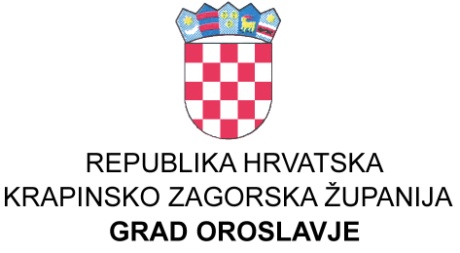 GRADSKO VIJEĆEGRADSKO VIJEĆEKLASA: 021-04/17-01/01UBROJ: 2113/01-01/01-20-28Oroslavje, 28.12.2020. godine	Na temelju članka 12. Zakona o socijalnoj skrbi (NN broj: 157/13.,99/15., 52/16.,16/17., 130/17., 98/19 i 64/2020.) i članka 32. Statuta grada Oroslavja («Službeni glasnik Krapinsko-zagorske županije», br. 16/09. i 13/13. i 19/18.)  Gradsko vijeće na svojoj  28.   sjednici održanoj dana  28.12.2020.  godine, donijelo jeP R O G R A MRASPOREDA SREDSTAVA ZA POTREBE SOCIJALNE SKRBI OSIGURANIH U PRORAČUNU GRADA OROSLAVJAZA 2021. GODINUČlanak 1.	U Proračunu grada Oroslavja za 2021. godinu za socijalnu skrb sredstva su raspoređena kako slijedi :Za  naknade građanima i kućanstvima predviđena sredstva raspoređuju se na prijedlog Socijalnog vijeća grada Oroslavja i  u suradnji sa Centrom za socijalnu skrb Donja Stubica.Sredstva po programu humanitarne skrbi kroz udruge  odobrava Gradonačelnik  posebnim zaključkom .Članak 3.	Ovaj  Program  objavit će se na web stanicama grada Oroslavja.                                                                                                                      PREDSJEDNIK 					                                     Gradskog vijeća Oroslavje							                   Stanko Čičko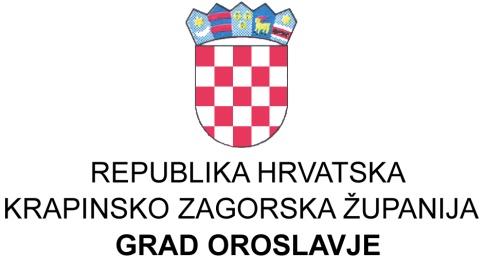 GRADSKO VIJEĆEGRADSKO VIJEĆEKLASA: 021-04/17-01/01UBROJ: 2113/01-01/01-20-28Oroslavje, 28.12.2020. godine	Na temelju članka 32. Statuta grada Oroslavja («Službeni glasnik Krapinsko-zagorske županije», br. 16/2009., 13/13. i 19/18.),  Gradsko vijeće  na svojoj  28    sjednici održanoj  28.12.2020.  godine, donijelo jeP R O G R A MRASPOREDA SREDSTAVA ZA POTREBE OBRAZOVANJA U PRORAČUNU GRADA OROSLAVJA ZA 2021. GODINUČlanak 1.	U Proračunu grada Oroslavja za 2021. godinu predviđena su sredstva za obrazovanje i Raspoređuju se po programima kako slijedi:Program predškolskog obrazovanja koji se sastoji od troškova smještaja djece u ostalim dječjim vrtićima i Proračunskog korisnika – Dječji vrtić «Cvrkutić» OroslavjeProgram osnovnog i srednjoškolskog obrazovanja koji se sastoji od pomoći Osnovnoj i Srednjoj školi te stipendija učenika:Program visokoškolskog  obrazovanja koji se sastoji od stipendija studenata :Programi dodatnih usluga u obrazovanju iznad standarda  odnosi se na:Članak 2.	Za sufinanciranje školske kuhinje za djecu socijalno ugroženih obitelji, kao i po kriteriju troje  i više djece u obitelji predviđena su sredstva u iznosu  195.000,00 kuna.	Sredstva se odobravaju ispostavljanjem računa Osnovne škole Oroslavje, a prema spisku djece iz socijalno ugroženih obitelji i po kriteriju troje i više djece u obitelji,  koji utvrđuje Osnovna škola Oroslavje u suradnji sa Centrom za socijalnu skrb Donja Stubica.Članak 3.Sredstva za sufinanciranje prijevoza Osnovne škole Oroslavje po Ugovoru sa prijevoznikom, te za sufinanciranje učenika srednjih škola i studenata  u željezničkom i autobusnom prometu predviđena su sredstva u iznosu od  12.000,00 kuna.Željezničke mjesečne karte grad sufinancira u 25% iznosu za studente , a 12.5 % za učenike srednjih škola.Sredstva se odobravaju ispostavljanjem računa autobusnih prijevoznika i Hrvatskih željeznica sukladno  potpisanim Ugovorima o sufinanciranju mjesečnih karata za učenike i studente s područja grada Oroslavja.Članak 4.	Ovaj  Program  objavit će se na web stanicama grada Oroslavja.                                                                                                                      PREDSJEDNIK 					                                     Gradskog vijeća Oroslavje							                   Stanko Čičko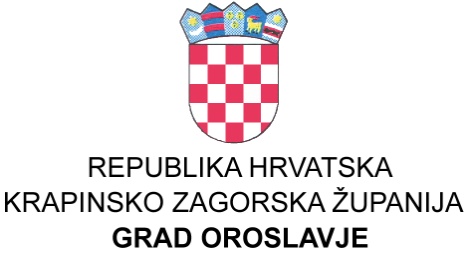 GRADSKO VIJEĆEGRADSKO VIJEĆEKLASA: 021-04/17-01/01UBROJ: 2113/01-01/01-20-28Oroslavje, 28.12.2020. godine	Na temelju članka 32. Statuta grada Oroslavja (Službeni glasnik Krapinsko zagorske županije broj 16/2009., 13/13. i 19/18.),  Gradsko vijeće  na svojoj  28.  sjednici održanoj dana 28.12.2020 . godine, donijelo jeP R O G R A MRAZVOJA GOSPODARSTVA NA PODRUČJU GRADA OROSLAVJ ZA 2021.Članak 1.	U Proračunu za 2021. godinu planirana su sredstva za razvoj gospodarstva na područjugrada Oroslavja  kako slijedi:Članak 2.	Sredstva za subvenciju uzgoja stoke utrošit će se na način da će se plaćati računi za osjemenjivanje krava i krmača ispostavljenih od Veterinarskih stanica.	Sredstva za subvenciju razvoj malog i srednjeg poduzetništva na području Grada provoditi  će se temeljemprovedenog Natječaja za subvenciju „Razvoja malog i srednjeg poduzetništva za 2021. iprema Odluci o djelomično ili u cijelosti oslobađanju plaćanja komunalnog doprinosa o čemu će Odluku donijeti Gradonačelnik  i Gradsko vijeće. Članak 3.	Ovaj  Program  objavit će se na web stanicama grada Oroslavja.                                                                                                                      PREDSJEDNIK 					                                     Gradskog vijeća Oroslavje							                   Stanko ČičkoGRADSKO VIJEĆEGRADSKO VIJEĆEKLASA: 021-04/17-01/01UBROJ: 2113/01-01/01-20-28Oroslavje, 28.12.2020. godineNa temelju članka 31.stavka 2. Zakona o postupanju s nezakonito izgrađenim zgradama (Narodne novine 86/12, 143/13., Zakona o postupanju s nezakonito izgrađenim zgradama 65/17 i 14/19.) i članka  32. Statuta grada Oroslavja («Službeni glasnik Krapinsko-zagorske županije» broj 16/2009., 13/13. i 19/18.),  Gradsko vijeće na svojoj   28 .     sjednici održanoj dana   28.12.2020.   godine, donijelo jeP R O G R A MKORIŠTENJA SREDSTAVA OSTVARENIH OD NAKNADE ZA ZADRŽAVNJE NEZAKONITO IZGRAĐENIH ZGRADA U PROSTURU NA PODRUČJU GRADA OROSLAVJA ZA 2021. GODINUI.Ovim programom utvrđuje se namjensko korištenje 30% ostvarenih sredstava od naknade koja se naplaćuje u postupcima ozakonjenja nezakonito izgrađenih zgrada u prostoru na području Grada Oroslavja (u daljnjem tekstu. naknada)II.Ovaj Program donosi se za razdoblje u kojem se ostvaruju sredstva naknade tj. za proračunsku 2021. godinu, odnosno naplate posljednjeg obroka naknade, ako se ista plaća obročno.III.Planirana naknada iz članka 1. ovog Programa u iznosu od 60.000,00 kuna namjenski će se koristiti za financiranje rada Jedinstvenog upravnog odjela Grada Oroslavja za poslove izdavanja rješenja i obračuna naknade za izvedeno stanje za 2021. godinu te za poboljšanje infrastrukturne opremljenosti na području grada sukladno programu gradnje objekata i uređaja komunalne infrastrukture. IV	Ovaj  Program  objavit će se na web stanicama grada Oroslavja.                                                                                                                      PREDSJEDNIK 					                                     Gradskog vijeća Oroslavje							                   Stanko ČičkoPRORAČUN ZA 2021.1) Nabava kamenog materijala, usluge navoza i razgrtanja kamenog materijala na nerazvrstanim cestama50.000,002) Strojno porezivanje nerazvrstanih cesta radi širenja kolnika, skidanje bankina, dovoz i ugradnja kamenog materijala, kopanje odvodnih kanala s odvozom zemlje,20.000,003) Nabava i ugradnja betonskih cijevi u odvodne kanale uz nerazvrstane ceste radi odvodnje atmosferskih voda115.000,004) Nabava i postava prometnih znakova i signalizacije60.000,005)  Krpanje rupa na asfaltiranim cestama -INVESTICIJSKO ODRŽAVANJE I NADZOR50.000,006) Geodetsko katastarske usluge5.000,00UKUPNO:300.000,00Izvori financiranja4 .1  Prihodi za posebne namjene300.000,00300.000,00PRORAČUN ZA 2021.a) Zelene površine i groblje1) Materijal za uređenje javnih površina parkova, groblja: opločnici, stupići, natpisne ploče,  cijevi, rebraste cijevi, daske i drvena građa, beton, cement, armaturne mreže, flaks, gnojivo i dr.potrošni materijal65.000,002) Gorivo i materijal za popravak strojeva i alata65.000,003) Nabava sadnica cvijeća30.000,004) Uređenje javnih  površina- košnja trave u parkovima i groblju, Oro-trgu,  ispred stambenih zgrada u ulici Milana Prpića, oko zgrade zdravstvene stanice, uređivanje žive ograde na groblju, uz nogometno igralište, uz Park obitelji Prpić, park Vranizany; sadnja sadnica cvijeća, uređivanje cvjetnjaka tijekom cijele godine;  uklanjanje drveća srušenih uslijed starosti i jakog vjetra te ostalog raslinja koje je potrebno ukloniti s jav.površina150.000,005) Manji zemljani radovi, održavanje -radovi strojem77.000,005a) Uređenje zapuštenih površina30.000,006) Popravak  i nabava božićnog nakita i dekorativne rasvjete30.000,007) Održavanje traktora, strojeva i alata, registracija40.000,00487.000,00b) Poboljšanje uvjeta života u zajednici1) Sredstva za radove i utrošeni materijal - okoliš dr. domova, mrtvačnice40.000,002) Sredstva za radove i utrošeni materijal - dječja igrališta40.000,0080.000,00Ukupno a) + b)                   567.000,00    Izvori financiranja1.1.  Opći prihodi i primici227.000,004 .1. Prihodi za posebne namjene340.000,00567.000,00PRORAČUN ZA 2021.1) Odvoz kućnog i  glomaznog otpada s javnih površina30.000,002) Troškovi za zaštitu životinja - donacije udrugama25.000,003) Usluge veterinar. higijeničarske službe u odvoženju lešina i napuštenih životinja s javnih površina, i usluge skloništa za zbrinjavanje napuštenih životinja110.000,004) Sanacija nelegalnih divljih odlagališta20.000,005) Čišćenje snijega na nerazvrstanim cestama u zimskim uvjetima i posipavanje ceste zbog poledice51.000,006)  Strojno  obrezivanje grmlja i drveća sa prikupljanjem i odvozom na deponij5.000,007) Savjetodavne usluge u području zaštite okoliša i gospodarenja otpadom22.000,008) Potpore udrugama u zaštiti okoliša20.000,00283.000,00Izvori financiranja1.1.  Opći prihodi i primici283.000,00283.000,00PRORAČUN ZA 2021.Troškovi potrošnje  javne rasvjete185.000,00Troškovi održavanja javne rasvjete - najam447.000,00Troškovi za  održavanje javne rasvjete - materijal i usluga23.000,00655.000,00Izvori financiranja4.1. Prihodi za posebne namjene655.000,00PRORAČUN ZA 2021.Sanacija šteta od elementarne nepogode50.000,00U k u p n o50.000,00Izvori financiranja1.1. Opći prihodi i primici50.000,001. Izgradnja cesta, nogostupa, parkiralištaPRORAČUN ZA 2021.Izgradnja nogostupa, cesta2.000.000,00U k u p n o2.000.000,00Izvori financiranja8.1.2. Namjenski prihodi od zaduživanja2.000.000,002. Asfaltiranje cestaPRORAČUN ZA 2021.Asfaltiranje cesta1.400.000,001.400.000,00Izvori financiranja4.1.  Prihodi za posebne namjene200.000,008.1.2. Namjenski prihodi od zaduživanja1.200.000,001.400.000,003.  Uređenje dječjih igralištaPRORAČUN ZA 2021.Izgradnja i uređenje sportskih i rekreacijskih  terena50.000,00Nabava nove opreme za dječja igrališta150.000,00Dodatna ulaganja na postoječim igralištima50.000,00250.000,00Izvori financiranja1.1.  Opći prihodi i primici250.000,004. Uređenje grobljaPRORAČUN ZA 2021.Kupnja zemljišta za proširenje Gradskog groblja200.000,00200.000,00Izvori financiranja4.1.  Prihodi za posebne namjene200.000,005.  Izgradnja radne zonePRORAČUN ZA 2021.Izgradnja komunalne infrastrukture300.000,00300.000,00Izvori financiranja5.1.3. Kompenzacijske mjere iz Državnog proračuna300.000,006. Izgradnja komunalne infrastrukture novih stambenih zgradaPRORAČUN ZA 2021.Izgradnja komunalne infrastrukture70.000,0070.000,00Izvori financiranja4.1.  Prihodi za posebne namjene70.000,007.  Izgradnja javne rasvjetePRORAČUN ZA 2021.Izgradnja javne rasvjete80.000,00U k u p n o80.000,00Izvori financiranja4.1.  Prihodi za posebne namjene80.000,008. Rekonstrukcija javne rasvjetePRORAČUN ZA 2021.Rekonstrukcija javne rasvjete110.000,00U k u p n o110.000,00Izvori financiranja1.1.  Opći prihodi i primici40.000,004.1.  Prihodi za posebne namjene70.000,00110.000,009. Postava autobusnih stajalištaPRORAČUN ZA 2021.Postava autobusnih stajališta50.000,0050.000,00Izvori financiranja1.1.  Opći prihodi i primici50.000,0010. Nabava opreme za održavanje zelenih površinaPRORAČUN ZA 2021.Nabava novog alata i strojeva30.000,0030.000,00Izvori financiranja1.1.  Opći prihodi i primici30.000,0011. Izgradnja biciklistički stazaPRORAČUN ZA 2021.Izgradnja biciklističkih staza1.600.000,001.600.000,00Izvori financiranja5.4.2.   Kapitalne pomoći - sredstva EU800.000,008.1.2. Namjenski prihodi od zaduživanja800.000,001.600.000,0012. Sufinanciranje izgradnje oroslavsko-stubičke obilaznicePRORAČUN ZA 2021.Zajedničko sufinanciranje42.000,0042.000,00Izvori financiranja1.1.  Opći prihodi i primici42.000,0013. Uređenje gradske tržnicePRORAČUN ZA 2021.Uređenje gradske tržnice150.000,00150.000,00Izvori financiranja1.1.  Opći prihodi i primici150.000,0014. Uređenje Poučne staze Grada OroslavjaPRORAČUN ZA 2021.Nabava spremnika za odvojeno prikupljanje otpada700.000,00700.000,00Izvori financiranja5.4.8.   Kapitalne pomoći - sredstva EU700.000,0015. Otplata glavnice primljenih zajmova za cestuPRORAČUN ZA 2021.Kamata za primljene kredite za traktor-Otplata glavnice primljenih kredita (leasing) - za traktor3.000.000,003.000.000,00Izvori financiranja8.1.2. Namjenski prihodi od zaduživanja3.000.000,0016. Otplata glavnice primljenih zajmova za traktorPRORAČUN ZA 2021.Kamata za primljene kredite za traktor30.000,00Otplata glavnice primljenih kredita (leasing) - za traktor157.000,00187.000,00Izvori financiranja1.1.  Opći prihodi i primici187.000,0017. Nabava opreme za prikupljanje otpada (kante za smeće)PRORAČUN ZA 2021.Nabava spremnika za odvojeno prikupljanje otpada10.000,00Izvori financiranja1.1.  Opći prihodi i primici10.000,0018. Uređenje reciklažnog dvorištaPRORAČUN ZA 2021.Uređenje reciklažnog dvorišta2.500.000,00Izvori financiranja5.4.4.   Kapitalne pomoći - sredstva EU2.500.000,001)  JAVNE POTREBE U KULTURIPRORAČUN ZA 2021.1. Kulturne manifestacije-troškovi organizacije:50.000,00-Antidepresivni dan, prijem za izbor sportaša godine, ruže zaDan žena, farbanje pisanice za Uskrs, Uskrsni koncert, Danikazališta u Oroslavju, domjenci stranaka, Oro nota, SKI-rolanjeProslava 1. MAJA, Čarobni Božićni sajam, Međunarodni festival gljiva, Dani branitelja Oroslavje i dr.1A. Kulturne manifestacija - nabava opreme15.000,002.Donacije Udrugama u kulturi60.000,003. Donacija Župnom uredu Oroslavje25.000,004. Održavanje objekata kulture30.000,005. Uređenje DOMA KULTURE (projekt i uređenje)300.000,006. Uređenje parkova-povijesna, kulturna baština25.000,007. Lokalni program mladih20.000,00UKUPNO:525.000,00Izvori financiranja1.1.  Opći prihodi i primici325.000,005.1.3. Tekuće pomoći iz DP - kompenzacijske mjere200.000,00525.000,002)  USTANOVE U KULTURIPRORAČUN ZA 2021.1. Otvoreno učilište Oroslavje-proračunski korisnik- redovna djelatnost financirana sredstvima Grada133.600,00- redovna djelatnost financirana sredstvima korisnika200,00133.800,00Izvori financiranja1.1  Opći prihodi i primici133.800,002. Gradska knjižnica-proračunski korisnik- redovna djelatnost financirana sredstvima Grada588.000,00- redovna djelatnost financirana sredstvima korisnika75.000,00663.000,00Izvori financiranja1.1. Opći prihodi i primici588.000,004.6. Prihodi za posebne namjene - Gradska knjižnica20.000,005.3.2.  Pomoći - Gradska knjižnica55.000,00663.000,00Aktivnosti: PRORAČUN ZA 2021. 1. Osnovna djelatnost športskih udruga600.000,002. Sportske nagrade20.000,00Kapitalni projekti:3. Izgradnja sportskih prostorija Nogometnog kluba1.200.000,004. Uređenje prostorija Auto moto kluba150.000,00UKUPNO 1.970.000,00Izvori financiranja1.1.  Opći prihodi i primici                   1.970.000,00                       1.970.000,00    1. Program poticanja mjera demografske obnovePRORAČUN ZA 2021.Potpore roditeljima za novorođeno dijete110.000,00Izvori financiranja01 Opći prihodi i primici110.000,002. Program socijalne skrbiPRORAČUN ZA 2021.Pomoć za podmirenje troškova stanovanja,173.000,00Jednokratne novčane pomoći socijalno ugroženim obiteljima i kućanstvima,140.000,00Pomoć obiteljima u naravi - socijalni paketi30.000,00Financiranje ljetovanja djece koja su medicinski indicirana, iz socijalno ugroženih obitelji, pogrebne pomoći  i dr.20.000,00Pružanje socijalne zaštite žrtvama požara, poplava i drugih prirodnih katastrofa,10.000,00Stipendije i školarine prema socijalnom kriteriju270.000,00Sufinanciranje troškova prijevoza djece s teškoćama u razvoju3.000,00646.000,00Izvori financiranja1.1.  Opći prihodi i primici593.000,007.1.  Prihodi od prodaje stanova29.000,005.2.3. Pomoći iz županijskog proračuna-drva24.000,00646.000,003. Program humanitarne skrbi kroz udruge građanaPRORAČUN ZA 2021.a) Donacija Crvenom križu Donja Stubica70.000,00b) Promicanje vrijednosti domovinskog rata45.000,00c) Poticaj djelovanja podružnice umirovljenika80.000,00PO PROGRAMU ZA REDOVNI RADPO ODLUCI GRADONAČELNIKA - ZA POGREBNINEd) Humanitarna djelovanja ostalih udruga70.000,00UKUPNO: A+B+C+D265.000,00Izvori financiranja1.1. Opći prihodi i primici265.000,001. Troškovi smještaja djece u državnim i privatnim vrtićimaPRORAČUN ZA 2021.a) Sufinanciranje smještaja u državnim vrtićima                      121.000,00    b) Smještaj djece u privatnim vrtićima                      966.000,00    c) Sufinanciranje rada osobnog asistenta                         73.000,00                       1.160.000,00    Izvori financiranja1.1.  Opći prihodi i primici1.160.000,002. Ustanove u obrazovanju:PRORAČUN ZA 2021.Proračunski korisnik - Dječji vrtić "Cvrkutić" Oroslavjea) Redovna djelatnost financirana sredstvima Grada                   1.600.000,00    b) Redovna djelatnost financirana sredstvima korisnika                      943.010,00    c)  IZGRADNJA DJEČJEG VRTIĆA financirana sredstvima Grada                   3.430.300,00                       5.973.310,00    Izvori financiranja1.1.  Opći prihodi i primici2.942.630,004.5  Prihodi za posebne namjene - Dječji vrtić838.010,005.3.1. Pomoći - proračunski korisnik100.000,005.1.2.  Tekuće pomoći iz DP10.600,005.2.4 Tekuće pomoći iz ŽP6.000,005.4.1 Kapitalne pomoći - sredstva EU2.071.070,006.5  Donacije - Dječji vrtić5.000,005.973.310,00PRORAČUN ZA 2021.Pomoći - Osnovna škola Oroslavje60.000,00Pomoći- Srednja škola Oroslavje60.000,00Stipendije učenicima100.000,00220.000,00Izvori financiranja1.1.  Opći prihodi i primici220.000,00PRORAČUN ZA 2021.Stipendije studentima120.000,00Izvori financiranja1.1.  Opći prihodi i primici120.000,00PRORAČUN ZA 2021.a) Sufinanciranje javnog prijevoza učenika i studenata70.000,00b) Sufinanciranje prehrane učenika Osnovne škole195.000,00c) Sufinanciranje troškova asistenata u nastavi u Osnovnoj školi2.000,00d) Program produženog boravka u Osnovnoj školi102.000,00e) Nabava knjiga za učenike Osnovne škole240.000,00f) Sufinanciranje po programu Škole u prirodi u Osnovnoj školi2.000,00U k u p n o611.000,00Izvori financiranja1.1.  Opći prihodi i primici491.000,005.2.2 Tekuće pomoći iz Županijkskog proračuna120.000,00611.000,00PRORAČUN ZA 2021.1. Donacije Turističkoj zajednici za redovan rad i provođenje kulturnih manifestacija grada200.000,002. Rad poduzetničkog inkubatora50.000,003. Prostorno planiranje30.000,004. Subvencioniranje 25%  kamate  za odobrene kredite malih i sr. poduzetnika i obrtnika s područja grada Oroslavja prema Programu Županije Krapinsko zagorske: KREDITOM DO USPJEHA-MJERA1-KREDITOM DO KONKURENTNOSTI i "Lokalni projekti razvoja za 2009. godinu105.000,005. Subvencije trgovačkim društvima, obrtnicima za rekonstrukciju, dogradnju400.000,006. Poticanje poljoprivrede - subvencioniranje osjemenjivanja krava i krmača35.000,007. Potpore poljoprivredi kroz rad udruga10.000,008. Usluge održavanja sinhronog pristupa internetu85.000,009. Razvoj širokopojasne infrastrukture pristupu interneta-IZGRADNJA150.000,0010. Izgradnja Turističke infrastrukture600.000,00UKUPNO 1 DO 61.665.000,00Izvori financiranja1.1.  Opći prihodi i primici786.670,004.1. Prihodi za posebne namjene398.330,005.5.9. Kapitalne pomoći DP - Turistička infrastruktura480.000,001.665.000,00